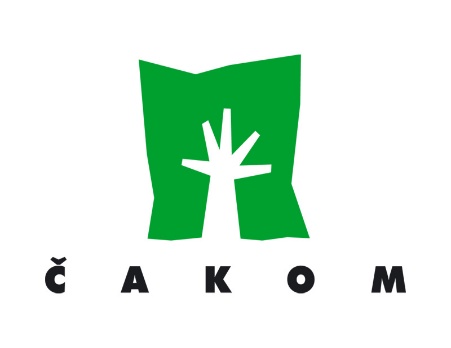 STRATEŠKI PLANZA RAZDOBLJE 2023.-2026.IZVADAK -Mihovljan, travanj 2023. godineUVOD Strateški plan predstavlja pristup cjelokupnom poslovnom upravljanju Društva. Kao element strateškog upravljanja, Strateški plan određuje smjer kretanja Društva u budućem razdoblju te doprinosi ostvarenju vizije i misije Društva. Osnovna pretpostavka strateškog planiranja je postavljanje općih/strateških i posebnih ciljeva u budućem razdoblju uz ispravno planiranje, predviđanje i procjenu tijekova poslovanja te organizacija i upravljanje svim potrebnim resursima (ljudskim, financijskim, tehničkim) u svrhu postignuća zadanih ciljeva. Strateškim planom GKP ČAKOM d.o.o. definirani su opći (strateški) i posebni ciljevi za razdoblje 2023. – 2026.g.  Strateško planiranje temeljeno je na nekoliko ključnih elemenata - analizi trenutnog stanja poslovanja Društva, financijskom planu i analizi, SWOT analizi, upravljanju rizicima te organizaciji resursa potrebnih za provedbu strateških ciljeva. Pri postavljanju strateških ciljeva korišten je SMART pristup - postavljeni ciljevi su jasni, mjerljivi, ostvarivi, realni i vremenski definirani.  Strateški plan uključuje plan provedbe strateških ciljeva u kojem su definirane planirane aktivnosti potrebne za postizanje ciljeva, osobe odgovorne za provedbu aktivnosti, pokazatelji rezultata i učinka provedenih aktivnosti  te rokovi provedbe planiranih aktivnosti. Također, određen je i način praćenja, evaluacije i izvještavanja o provedbi Strateškog plana, a sve u svrhu unaprjeđenja cjelokupnog poslovanja Društva.Strateški plan kao strateški dokument Društva daje polaznu osnovu za daljnju uspostavu sustavnog poslovnog upravljanja i njime su postavljeni strateški pokazatelji usmjerenja Društva u promatranom razdoblju, a koji se dalje detaljnije razrađuju kroz godišnje planove poslovanja i ostale operativne planove koje Društvo donosi na godišnjoj razini te svi moraju biti u funkciji ostvarenja strateških ciljeva. OPĆENITO O DRUŠTVUGKP  ČAKOM d.o.o. je gradsko komunalno poduzeće osnovano 01.06.1995.g. kao JKP ČAKOM s p.o. temeljem rješenja Trgovačkog suda u Varaždinu broj Fi-705/95 od 01.06.1995. godine, a preoblikovano u GKP ČAKOM d.o.o. temeljem Rješenja Trgovačkog suda u Varaždinu broj T-96/456-2 od 08.10.1996. godine. Sjedište Društva je na adresi Mihovljanska 10, Mihovljan, 40000 Čakovec. Temeljni kapital poduzeća je 4.973.000,00 kuna / 660.030,53 eura, a isto je u suvlasništvu Grada Čakovca s  udjelom od 91%, Općine Nedelišće s udjelom od 2 %, Općine Strahoninec s udjelom od 1 %, Općine Šenkovec s udjelom od 1 %,  Općine Orehovica s udjelom od 1 %, Općine Mala Subotica s udjelom od 1 %, Općine Štrigova s udjelom od 1 %, Općine Sveti Juraj na Bregu s udjelom od 1 % i Općine Gornji Mihaljevec s udjelom od 1 %. Tijela Društva su Skupština, Nadzorni odbor i Uprava. Glavna djelatnost Društva je skupljanje neopasnog otpada (šifra po NKD 38.11). Ostale djelatnosti GKP ČAKOM d.o.o. prema izvatku iz sudskog registra su:pogrebne i prateće djelatnostiodvodnja i pročišćavanje otpadnih vodatržnice na malotrgovina na malo sjemenjem, gnojivom, kućnim ljubimcima i hranom za kućne ljubimce i suvenirimaodržavanje groblja i krematorija te obavljanje pogrebnih poslovauzgoj usjeva, vrtnoga i ukrasnoga biljaodržavanje i popravak motornih vozilapopravak predmeta za osobnu i kućanstvoodržavanje javnih zelenih površinakupnja i prodaja robeobavljanje trgovačkog posredovanja na domaćem i inozemnom tržištugrađenje, projektiranje i nadzor nad građenjemorganiziranje i održavanje sajmova i izložbiuređenje i održavanje cesta i prometnica, zelenih površina i prometne signalizacije, pauk služba, promet u mirovanju te uređenje, održavanje i naplata parkiralištaposlovanje nekretninamadjelatnosti pakiranjenaplata računaračunovodstveni i knjigovodstveni posloviproizvodnja kompostaodržavanje javne rasvjeteproizvodnja, distribucija i opskrba toplinskom energijomdjelatnost druge obrade otpadadjelatnost oporabe otpadadjelatnost posredovanja u gospodarenju otpadomdjelatnost prijevoza otpadadjelatnost skupljanja otpadadjelatnost trgovanja otpadomdjelatnost zbrinjavanja otpadagospodarenje otpadomdjelatnost čišćenjapružanje usluga u trgovinizastupanje inozemnih tvrtkiusluge informacijskog društvaprijevoz putnika u unutarnjem cestovnom prometuprijevoz putnika u međunarodnom cestovnom prometuprijevoz tereta u unutarnjem cestovnom prometuprijevoz tereta u međunarodnom cestovnom prometuprijevoz osoba i tereta za vlastite potrebeagencijska djelatnost u cestovnom prijevozuDruštvo svoje djelatnosti obavlja na više lokacija: - Uprava – Mihovljanska 10, Mihovljan, Čakovec- Blagajna – Kralja Tomislava 19, Čakovec- Tržnica – Ulica Valenta Morandinija 23A, Čakovec- Odlagalište neopasnog otpada Totovec – Gospodarska 2, Totovec- Sortirnica – Gospodarska 1, Totovec- Garaže – Vladimira Nazora, ČakovecU okviru glavne djelatnosti GKP ČAKOM d.o.o. pruža javnu uslugu prikupljanja i zbrinjavanja komunalnog otpada na području Grada Čakovca, Općine Nedelišće, Općine Strahoninec, Općine Šenkovec, Općine Orehovica, Općine Mala Subotica i Općine Štrigova. Uz navedenu djelatnost, GKP ČAKOM d.o.o. obavlja i pogrebne usluge te usluge održavanja groblja na gradskom groblju u Mihovljanu i mjesnim grobljima u Ivanovcu i Šandorovcu (područje Grada Čakovca) te grobljima Općine Orehovica i Općine Gornji Mihaljevec. Na području Grada Čakovca GKP ČAKOM d.o.o. obavlja djelatnost održavanja javnih i zelenih površina, vodi poslove organizacije i održavanja tržnice i sajmišta te prodaje cvijeće u dvije cvjećarnice na Gradskom groblju u Mihovljanu.  Uz prethodno navedene djelatnosti, GKP ČAKOM d.o.o. vodi brigu o naplati i kontroli javnih parkirališta pod naplatom u Gradu Čakovcu te održava i organizira funkcioniranje u objektima u vlasništvu Grada Čakovca - barakama bivše Visokogradnje i Romskom centru u Gornjem Kuršancu.                                               MISIJA, VIZIJA, KLJUČNE VRIJEDNOSTIMisija, vizija i ključne vrijednosti GKP ČAKOM d.o.o. definirane su kroz Politiku kvalitete, okoliša, zdravlja i sigurnosti i osnovno su polazište za uspostavljanje strateških ciljeva.Poslovni uspjeh GKP ČAKOM d.o.o. počiva na zalaganju svih zaposlenih u postizanju zadovoljstva korisnika i ostalih zainteresiranih strana prikupljanjem i obradom otpada, održavanjem javnih površina grada Čakovca te pružanju ostalih komunalnih usluga iz registriranih djelatnosti na kvalitetan i ekološki prihvatljiv način uz posebnu brigu za kvalitetu, okoliš, zdravlje i sigurnost.Predanost kvaliteti, zaštiti okoliša, zdravlju i sigurnosti podrazumijeva:• stalno unapređivanje integriranog sustava upravljanja u skladu s međunarodno priznatim normama ISO 9001, ISO 14001 i ISO 45001,• stalno poboljšavanje i unaprjeđenje učinka na kvalitetu, okoliš, zdravlje i sigurnost,• opredijeljenost u pružanju sigurnih i zdravih uvjeta rada, u cilju sprječavanja ozljeda povezanih sa radom i narušavanja zdravlja,• stalnu težnju usmjerenu na uspostavu kružnog gospodarstva i resursnu ekonomiju,• sprečavanje zagađenja kada je to moguće i odgovorno gospodarenje prirodnim resursima,• eliminaciju i/ili smanjivanje razina rizika kvalitete, okoliša te zdravlja i sigurnosti na prihvatljive razine,• djelovanje u skladu sa pozitivnim propisima Republike Hrvatske,• opredijeljenost za savjetovanje s radnicima i uključivanje radnika i predstavnika radnika vezano za zdravlje i sigurnost na radu,• stalno promicanje timskog duha i osiguranje poticajnog radnog okruženja za sve radnike GKP ČAKOM d.o.o.GKP ČAKOM d.o.o. položaj u sredinama u kojima posluje gradi bliskim odnosom s  korisnicima i dobavljačima te ostalim zainteresiranim stranama pokušavajući utjecati na njih ne bi li potaknuli i njihovu brigu o kvaliteti, okolišu, zdravlju i sigurnosti.Politiku kvalitete u poslovanju GKP ČAKOM d.o.o. dokazuje certifikatima ISO 9001, ISO 14001 i ISO 45001. Navedenom doprinosi uspostavljen i kontinuirano održavan integrirani sustav upravljanja koji se sastoji od 16 procesa i to: strateško upravljanje, ugovaranje s JLS, skupljanje, odvoz, zbrinjavanje i oporaba otpada, proizvodnja bilja, upravljanje tržnicom i sajmovima, upravljanje parkiralištima, održavanje groblja i obavljanje pogrebnih poslova, održavanje javnih površina, prodaja na malo, provođenje poslijeprodajnih aktivnosti, upravljanje nabavom, upravljanje ljudskim resursima, upravljanje materijalnim resursima, upravljanje financijskim resursima, upravljanje kvalitetom, okolišem, zdravljem i sigurnošću te upravljanje informacijama.PLAN PRIHODA I RASHODA GKP ČAKOM d.o.o. ZA 2023.g.Analiza ostvarenih prihoda i rashoda te financijsko planiranje predstavljaju neizostavan element kvalitetnog strateškog planiranja. Financijske analize ostvarenih prihoda i rashoda daju mjerljive vrijednosti temeljem kojih se može jasno sagledati mogućnost realizacije određenih strateških ciljeva u budućnosti. S tog aspekta, u nižoj tablici prikazano je ostvarenje prihoda i rashoda GKP ČAKOM d.o.o. za 2022.g. i planirane vrijednosti prihoda i rashoda za 2023.g. Uz navedne podatke, prikazana je i financijska analiza indeksa promjena planskih vrijednosti za 2023.g. u odnosu na ostvarene vrijednosti 2022.g. te postotak udjela pojedinih kategorija prihoda i rashoda u ukupnim prihodima i rashodima.Tablica 1. Plan prihoda i rashoda za 2023.g.*  Ostvarenje 2022. – predstavlja ostvarenje za 1. – 9./2022. uvećano za indeks 133SWOT ANALIZAStrateško planiranje te utvrđivanje strateških ciljeva temelji se i na provednoj SWOT analizi kojom su utvrđene i prepoznate snage/slabosti te prilike/prijetnje kojima je Društvo izloženo kroz poslovanje, a koja je prikazana u nižoj tabeli.Tablica 2. SWOT analiza GKP ČAKOM d.o.o.UPRAVLJANJE RIZICIMA Proces strateškog planiranja uključuje i praćenje te upravljanje rizicima kojima je Društvo izloženo kroz poslovanje te u provedbi strateških ciljeva. GKP ČAKOM d.o.o. ima uspostavljen proces upravljanja rizicima kroz Integrirani sustav upravljanja kvalitetom, oklišem, zdravljem i sigurnošću. Postupak obuhvaća identifikaciju i ocjenu svih rizika i prilika vezano za kvalitetu, okoliš te zdravlje i sigurnost, uz izdvajanje i praćenje značajnih rizika i prilika koji proizlaze iz prošlih, sadašnjih i planiranih djelatnosti, proizvoda i usluga GKP ČAKOM d.o.o. U uspostavljenom sustavu upravljanja rizicima prate se zakonski zahtjevi, identificiraju se rizici i prilike na kvalitetu, okoliš, zdravlje i sigurnost, procjenjuju se rizici i prilike, definiraju se dodatne mjere kojima bi se smanjili rizici, odnosno povećala iskoristivost prilika, vrednuju se i održavaju zapisi za sve navedeno. Za sve značajne rizike i prilike definirane su mjere kako bi se prepoznate prilike iskoristile, a rizici umanjili ili držali pod nadzorom. Za značajne rizike na kvalitetu, okoliš te zdravlje i sigurnost uspostavljen je i provodi se stalni nadzor koji se planira na godišnjoj razini. DEFINIRANJE CILJEVA STRATEŠKOG UPRAVLJANJA  Opći (strateški ) ciljeviStrateškim planom GKP ČAKOM d.o.o. definirana su tri opća/strateška cilja Društva za promatrano razdoblje 2023.-2026.g. i to: daljnji razvoj sustava gospodarenja otpadom, unaprijediti uvjete rada  te stabilno i dugoročno održivo poslovanje. Opći ciljevi određuju jasan i realan smjer djelovanja Društva u skladu sa definiranom misijom i vizijom i odnose se na Društvo u cjelini. Strateško planiranje temelji se na provedenoj analizi trenutnog stanja radnih jedinica Društva, financijskom planiranju, identificiranju snaga/slabosti te prilika i prijetnji Društva (SWOT analiza) te prepoznavanju i upravljanju rizicima. Kod utvrđivanja općih/ strateških ciljeva uvažen je SMART pristup, odnosno ciljevi su specifični/jasni, mjerljivi, ostvarivi, realni i vremenski definirani. Posebni ciljeviNa temelju postavljenih općih/strateških ciljeva definirani su posebni ciljevi GKP ČAKOM d.o.o. za promatrano trogodišnje razdoblje i prikazani su u tablici u nastavku. Za svaki posebni cilj prikazan je i opis cilja.  Posebni ciljevi, u funkciji ostvarenja strateških ciljeva,  predstavljaju očekivane rezultate koji se planiraju postići kroz provedbu niza operativnih aktivnosti i ukazuju na prioritetne aktivnosti pri planiranju, provedbi i alokaciji resursa. Tablica 3. Posebni ciljevi u funkciji ostvarenja strateških ciljeva GKP ČAKOM d.o.o. za razdoblje 2023.-2026.g.8. PROVEDBA STRATEŠKOG PLANA 2023.-2026.g.Provedba Strateškog plana temelji se na planiranim  pojedinačnim operativnim aktivnostima za svaki posebni cilj, a sve u funkciji ostvarenja strateških ciljeva. U svrhu učinkovite i kvalitetne  provedbe Strateškog plana formiran je interni obrazac u kojem su za svaki posebni cilj definirane planirane operativne aktivnosti, odgovorne osobe za provedbu planiranih aktivnosti, pokazatelji realizacije aktivnosti i vremenski rok realizacije pokazatelja. Pokazatelji rezultata definirani su na način da su jasni i mjerljivi. Definiranjem ciljanih pokazatelja olakšava se kasniji sustav praćenja koji se u osnovi temelji na izvještavanju o tome jesu li realizirane ciljane veličine. Proces provedbe aktivnosti radi dostizanja posebnih, a time i strateških ciljeva, kontinuirani je proces upravljanja zadanim aktivnostima od strane odgovornih osoba kako bi se osigurala provedba Strateškog plana. 9. PRAĆENJE, EVALUACIJA I IZVJEŠTAVANJE O STRATEŠKOM PLANU  2023.-2026.g.	Za uspješnu provedbu Strateškog plana uspostavljen je interni obrazac kojim će se pratiti i evaluirati ostvarenje općih i posebnih ciljeva Društva i provedba Strateškog plana za razdoblje 2023.-2026. Praćenjem i evaluacijom Strateškog plana prati se provedba planiranih aktivnosti kroz realizaciju pokazatelja rezultata, odnosno realizaciju ciljenih vrijednosti, te izvršenje istih u planiranom roku. S obzirom na definirane pokazatelje rezultata za planirane aktivnosti, moći će se utvrditi u kojem smjeru se realiziraju ciljane veličine. Provedba planiranih aktivnosti u funkciji je ostvarenja posebnih i općih ciljeva utvrđenih Strateškim planom Društva. Kontinuiranim praćenjem provedbe Strateškog plana odgovorne osobe mogu utvrditi ostvaruju li se planirane aktivnosti željenom dinamikom te pravovremeno uočiti odstupanja od ciljanih vrijednosti i temeljem toga procijeniti učinke na dostizanje postavljenih općih i posebnih ciljeva Društva. Praćenje i evaluacija Stateškog plana Društva daje polazište za procjenu i ocjenu učinkovitosti u provedbi Stateškog plana, a o čemu će se izvještavati na godišnjoj razini.                                                                                                    GKP ČAKOM d.o.o.                                                                 Direktor        Ivan Perhoč, bacc.ing.el.OSTVARENJE  2022.*01.01.-31.12.€PLAN2023. g.€INDEKS2:1%UDJELA1234A)  PRIHODI     1.a.  Prikupljanje i prijevoz otpada1.019.045,721.080.002,55106,018,5           a) iz Proračuna Grada8.162,458.162,45100,00,1           b) domaćinstva i poslovni prostori1.010.883,271.071.840,10106,018,4     1.b.  Zbrinjavanje otpada1.820.956,932.024.500,99111,234,8 iz proračuna Grada3.848,9611.945,05310,30,2           b) domaćinstva i poslovni prostori834.959,19913.185,70109,415,7           c) oporabilište371.623,86418.318,66112,67,2           d) odvojeno skupljanje610.524,92681.051,58111,611,7     2.  Usluge groblja (održavanje groblja, pogrebne usl..)351.715,44438.634,32124,77,5     3. Usluge građevinske operative179.175,79172.539,6593,63,0     4.  Trgovine371.623,86434.667,20117,07,5     5.  Tržnice112.814,39116.796,07103,52,0     6.  Usluge bravarske  radione5.308,9113.935,89262,50,2     7.  Održavanje zelenih i javnih površina628.442,50729.975,45116,212,5   a) iz  Proračuna Grada – održavanje javnog zelenila Grada508.301,81537.017,92105,69,2   b) iz proračuna Grada - održavanje zelenila u Perivoju                 Zrinski65.034,1879.944,06122,91,3   c)  ostali korisnici – uređenje zelenila 55.106,51113.013,47205,12,0     8.   Parkirališta564.071,94570.708,08101,29,8     9.   Zakup  Visokogradnje106.178,2599.542,1193,81,7    10.  Ostale usluge ( najam, prodaja opreme …)13.272,2813.272,28100,00,2    11.  Financijski prihodi  ( kamate, utuženja …)132.722,81132.722,81100,02,3    12.  Izvanredni prihodi0,000,00PRIHODI OD POSLOVANJA  UKUPNO:5.305.328,825.827.297,40109,8100,0     13. Investicije u zaštitu okoliša-OSTVARENJE  2022.*01.01.  -  31.12.  €PLAN2023.g.€INDEKS2:1%UČEŠĆA1234B)  RASHODI      1.  Materijalni troškovi 716.703,17776.428,43108,313,3           a) troškovi materijala, rezervnih dijelova, sitni inventar  309.244,14331.807,02107,35,7           b) utrošena energija407.459,02444.621,41109,17,6      2.  Troškovi usluga491.074,39530.891,23108,19,1           a)  vanjske usluge358.351,58384.896,14107,46,6           b)  tekuće održavanje132.722,81145.995,09110,02,5      3.  Amortizacija358.351,58371.623,86103,76,4      4.  Ostali troškovi posl.  (osiguranja, MO Totovec,            bankarske usluge, otpremnine …)1.015.329,481.096.024,95107,918,9      5.  Vrijednosno usklađenje ( rashod trgovačke robe i   potraživanja od kupaca46.452,9866.361,40142,91,1      6.  Troškovi osoblja  (plaće, naknade …)2.468.644,242.704.890,85109,646,5      7.  Nabavna vrijednost robe (pogr. opreme, cvijeće…)192.448,07265.445,63137,94,6      8.  Financijski troškovi  (otpisana vrijednost, otpis. potraživ. ranijih godina)5.308,916.636,14125,00,1      9.  Izvanredni rashodi0,000,00    10.  Nedovršena proizvodnja0,000,00     RASHODI  OD POSLOVANJA  UKUPNO5.294.312,835.818.302,48109,9100,0      11. Sanacija odlagalištaC) RAZLIKA  PRIHODA  I  RASHODA (očekivana dobit)11.015,998.994,9281,7SNAGESLABOSTILjudski resursi Visoka usklađenost sa zakonskim propisimaVisoka kvaliteta uslugeUlaganje u nove ekološke tehnologijeNiska prosječna plaća radnikaPorast starosne dobi radnikaRelativno niska naobrazba radnikaRelativno visoka starost strojeva i opremeTržišna ograničenost poslovanja (unutar Međimurske županije)Nedostatak radne snageNedostatak financijskih resursa za osiguranje materijalnih resursaPRILIKEPRIJETNJEKorištenje poticajnih sredstava za nabavu oprema i zapošljavanjeNove tehnologijeNatječaji za sufinanciranje nabave strojeva i opreme te infrastruktureNegativno medijsko praćenjeČeste promjene zakonskih propisaNejednaki uvjeti poslovanjaVeliki utjecaj lokalne politikeUsluge se moraju pružiti bez obzira na naplativost (zbog javnog interesa usluge)Nemogućnost naplate usluge pojedinim naseljimaPorezna politikaVelika fluktuacija radne snageNedostatak radne snage na tržištu radaOtežano poslovanje i negativan utjecaj na zdravlje zaposlenika povezano s pojavom bioloških opasnostiPorast cijena energenataRastuća inflacijaOPĆI CILJ 1.DALJNJI RAZVOJ SUSTAVA GOSPODARENJA OTPADOMPosebni cilj 1.1.Unaprijediti gospodarenje komunalnim otpadomAktivnosti koje GKP ČAKOM d.o.o. poduzima za ostvarenje ovog posebnog cilja trebaju doprinijeti ostvarenju zakonom definiranih ciljeva gospodarenja otpadom i njihova uspješna realizacija ima direktni utjecaj i doprinos ostvarenju ciljeva aktualnog zakona i Plana gospodarenja otpadom RH 2023-2028.g. u izradi. U okviru ovog posebnog cilja fokus je na poduzimanju aktivnosti za daljnje unaprjeđenje sustava za odvojeno sakupljanje komunalnog otpada (uključujući i odvojeno prikupljanje biootpada) te sustava za recikliranje i oporabu komunalnog otpada, a sve u svrhu smanjenja otpada koji se trajno odlaže na Odlagalište za neopasni otpad Totovec.  Konkretni zakonski ciljevi čijem postizanju možemo doprinijeti su:1. Oporabiti recikliranjem i pripremom za ponovnu uporabu najmanje:- 50% ukupne mase otpada proizvednog u kućanstvima i otpada iz drugih izvora čiji tokovi otpada su različiti toku otpada iz kućanstava, uključujući barem papir, metal, plastiku i staklo, mora se oporabiti recikliranjem i pripremom za ponovu oporabu - 55% mase komunalnog otpada do 2025. godine- 60% mase komunalnog otpada do 2030. godine i- 65% mase komunalnog otpada do 2035. godine.2. Svim dozvolama za gospodarenje otpadom u RH dopustiti, u jednoj kalendarskoj godini, odlaganje najviše 264.661 tone mase biorazgradivog komunalnog otpada (35% mase biorazgradivog komunalnog otpada proizvedenog u 1997. godini)3. Količina komunalnog otpada odloženog na odlagališta otpada iznosi najviše 10% mase ukupno proizvedenog komunalnog otpada, do 2035. godine.4. Gospodarenjem otpadnim gumama potebno je:- osigurati sustavno odvojeno sakupljanje otpadnih guma- osigurati obradu svih odvojeno sakupljenih otpadnih guma-osigurati recikliranje najmanje 80% mase odvojeno skupljenih otpadnih guma u kalendarskoj godini u Republici HrvatskojPosebni cilj 1.2.Sanacija Odlagališta za neopasni otpad Totovec  te nastavak odlaganja do otvorenja RCGO PiškornicaProjekt sanacije odlagališta za neopasni otpad  Totovec provesti sukladno projektnoj dokumentaciji građenja, poslovnom planu za investiciju sanacije odlagališta Totovec, projektu sanacije odlagališta Totovec uz brigu da se smanje nepovoljni utjecaji na okoliš (onečišćenje tla, zraka i podzemnih voda) i osigura odlaganje novih količina otpada na istoj lokaciji do početka rada RCGO-a Piškornica.Posebni cilj 1.3.Ulaganje u opremu za gospodarenje otpadomUlaganje u modernizaciju potrebne opreme doprinosi efikasnijem sustavu gospodarenja otpadom. Osim kontinuiranog obnavljanja voznog i strojnog parka, cilj je unaprijediti sustav sakupljanja otpada. Posebni cilj 1.4.Poboljšati osviještenost građana o gospodarenju otpadom Osviještenost građana će se poboljšati provođenjem informacijsko-obrazovnih aktivnosti o postizanju planiranih ciljeva gospodarenja otpadom i koristima koje se od postizanja tih ciljeva očekuju (smanjenje onečišćenja okoliša i drugo) te ispravnom načinu odvajanja komunalnog otpada i koristima takvog načina odvajanja. Ostvarenje ovog cilja pridonosi ciljevima iz Zakona o gospodarenju otpadom, te ciljevima iz Plana gospodarenja otpadom RH 2023.-2028. u pogledu sprječavanja nastanka otpada i povećanje udjela odvajanja otpada, a time i smanjenja količine otpada koji se trajno odlaže na odlagalište.OPĆI CILJ 2.UNAPRIJEDITI UVJETE RADA Posebni cilj 2.1.Unaprijediti uvjete na Gradskom groblju MihovljanGroblje u Mihovljanu se kontinuirano proširuje sukladno zahtjevima Grada Čakovca, građana kao korisnika i potrebama izvršenja ukopa. Zgradu mrtvačnice treba kontinuirano održavati u primjerenom stanju radi izražavanja pijeteta prema umrlima čiji se posljednji ispraćaj odvija upravo u njoj.Posebni cilj 2.2.Unaprijediti uvjete na Mjesnom groblju ŠandorovecGroblje u Šandorovcu potrebno je opremiti vodovodnom mrežom u novom dijelu groblja. Zgradu mrtvačnice treba kontinuirano održavati u primjerenom stanju radi izražavanja pijeteta prema umrlima čiji se posljednji ispraćaj odvija upravo u njoj.Posebni cilj 2.3.Unaprijediti uvjete na Mjesnom groblju IvanovecGroblje u Ivanovcu se kontinuirano proširuje sukladno zahtjevima građana i potrebama izvršenja ukopa. Zgradu mrtvačnice treba kontinuirano održavati u primjerenom stanju radi izražavanja pijeteta prema umrlima čiji se posljednji ispraćaj odvija upravo u njoj.Posebni cilj 2.4.Unaprijediti radne uvjete na objektima GKP ČAKOM d.o.o.Cilj podrazumijeva ulaganja u objekte GKP ČAKOM d.o.o. radi unapređenja radnih uvjeta i ekonomičnosti poslovanja.OPĆI CILJ 3.STABILNO I DUGOROČNO ODRŽIVO POSLOVANJEPosebni cilj 3.1.Osigurati financijska sredstva za održivost redovnog poslovanja i provedbu strateških ciljevaFinancijsko upravljanje u smislu osiguranja financijskih sredstava za održivost redovnog poslovanja Društva i provedbu strateških ciljeva usmjereno je na planiranje prihoda i poduzimanje mjera radi osiguranja kontinuiranog priljeva prihoda iz redovne djelatnosti Društva. Planiranje prihoda provodi se kroz izradu i donošenje godišnjeg Plana poslovanja Društva. Radi održivosti poslovanja, potrebno je kontinuirano osiguranje priljeva prihoda, što iz perspektive financijskog upravljanja podrazumijeva redovno praćenje naplate potraživanja te pravovremeno poduzimanje mjera naplate dospjelih potraživanja.Posebni cilj 3.2.Upravljanje troškovimaUpravljanje troškovima, kao neizostavan element strateškog upravljanja, podrazumijeva planiranje, praćenje i analizu troškova Društva. Planiranje troškova provodi se kroz izradu i donošenja godišnjeg Plana poslovanja Društva. Kontinuirano praćenje i analiza  troškova omogućuje Društvu da ocjeni trenutnu poziciju te da se  predvide nadolazeći troškovi kako bi stvarni troškovi bili u okviru planiranih.Posebni cilj 3.3.Ulaganje u zaposleneUpravljanje ljudskih resursima predstavlja strategijski pristup upravljanju najvrijednijim faktorom Društva - svojim zaposlenicima, stoga je potreban fokus na rast i razvoj ljudskih potencijala, osobito u dijelu zaštite zdravlja i sigurnosti na radnom mjestu. Navedeno se provodi kroz aktivnosti obuke djelatnika te poticanje zaposlenih u pogledu unapređenja stupnja naobrazbe putem seminara, edukacija i sl.